Supporting InformationS vacancy modulated ZnxCd1-xS/CoP quantum dots for efficient H2 evolution from water splitting under visible lightQi Xie,1,+ Min Wang,1,+ Yong Xu,1 Xiaoke Li,1 Xin Zhou,2,* Liang Hong,3 Luhua Jiang,1,* Wen-Feng Lin3,*1 Nanomaterials and Electrocatalysis Laboratory, College of Materials and Engineering, Qingdao University of Science and Technology, 53 Zhengzhou Road, Qingdao 266042, P. R. China;2 College of Environment and Chemical Engineering, Dalian University, 10 Xuefu Street, Dalian Economic Technological Development Zone, Dalian 116622, P. R. China. 3 Department of Chemical Engineering, Loughborough University, Loughborough, Leicestershire LE11 3TU, UK + Q. Xie and M. Wang contribute equally to this work.* Corresponding authors. E-mail addresses: luhuajiang@qust.edu.cn (L. Jiang); zhouxin@dlu.edu.cn (X. Zhou) ; w.lin@lboro.ac.uk (W. F. Lin).Table S1 The surface element composition analyzed from the XPS spectra in Figure S4*Obtained from the EDS mapping analysis.XPS of S 2p of the as-synthesized ZCS , ZCSv and ZCSv/CoP QDs.Table S2 Comparison of H2 evolution rate for ZCSv/CoP QDs with other ZnxCd1-xS/TMPs photocatalysts.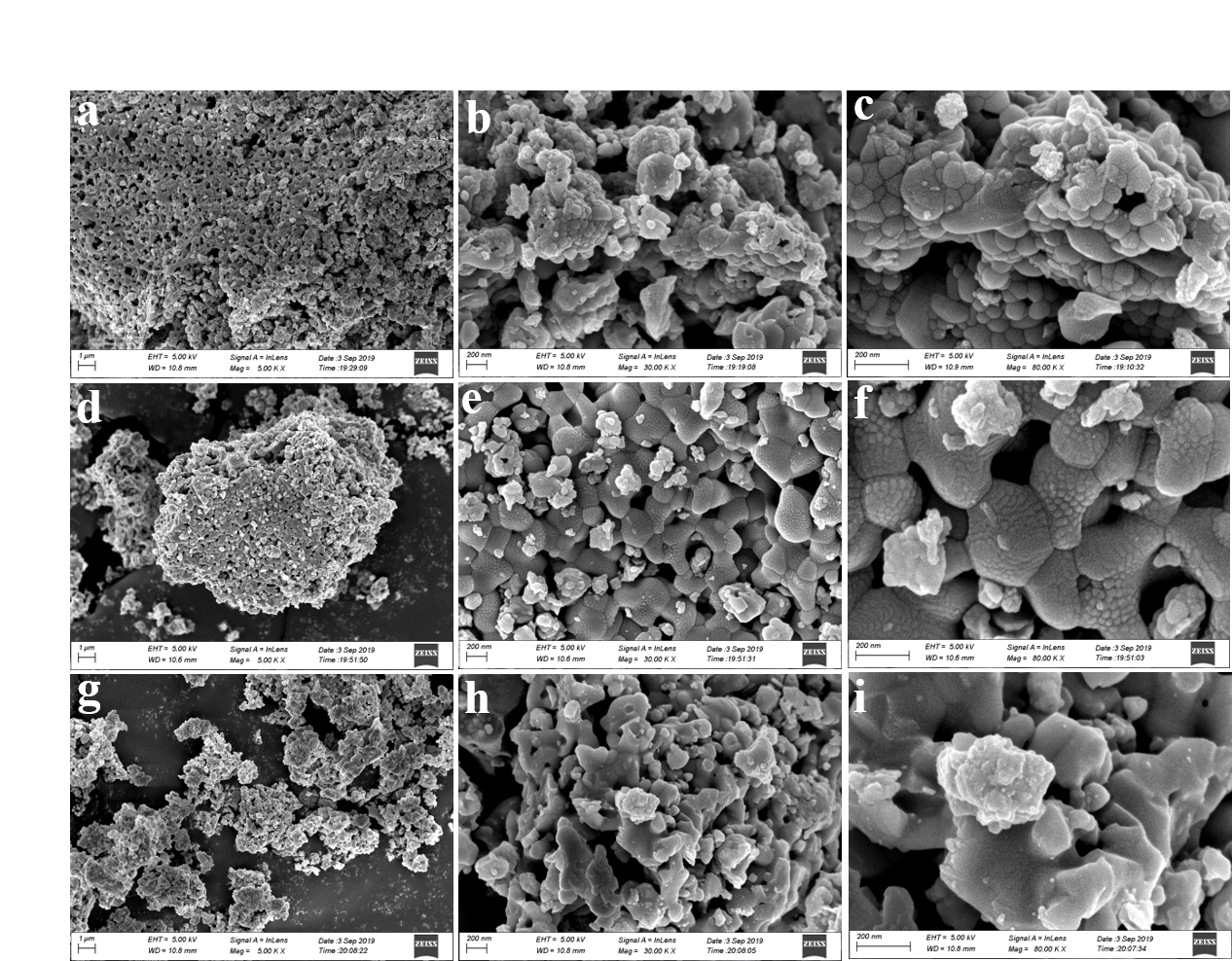 Fig S1 SEM images of ZCS (a, b, c), ZCSv (d, e, f) and ZCSv/CoP QDs (g, h, i)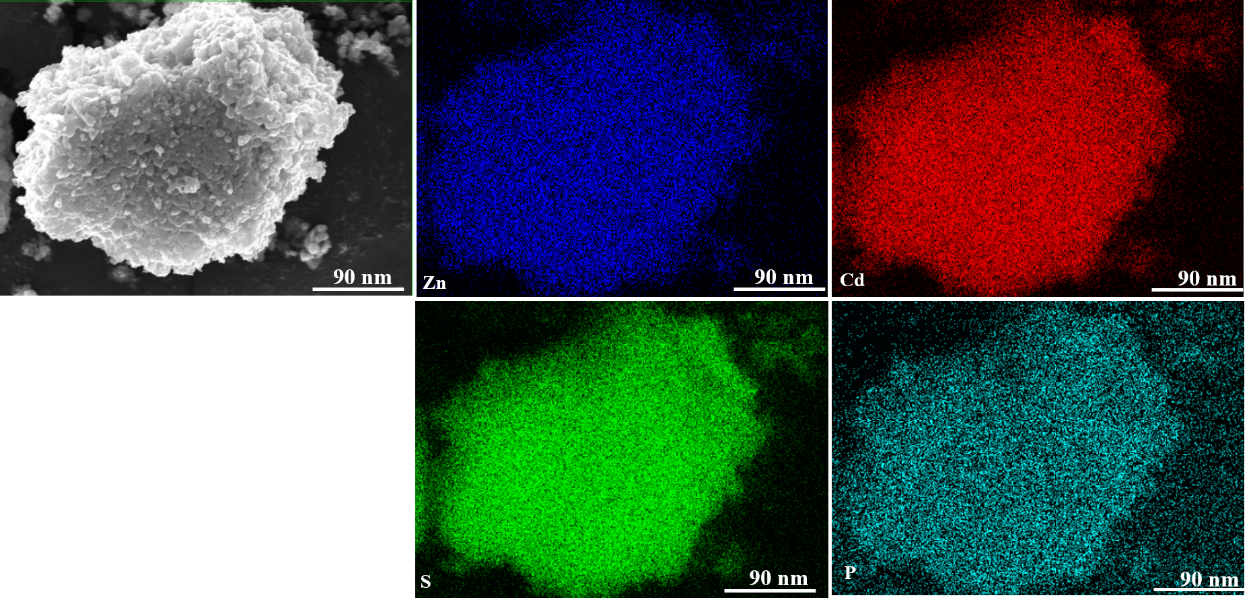 Fig S2. SEM and elemental mapping images of ZCSv.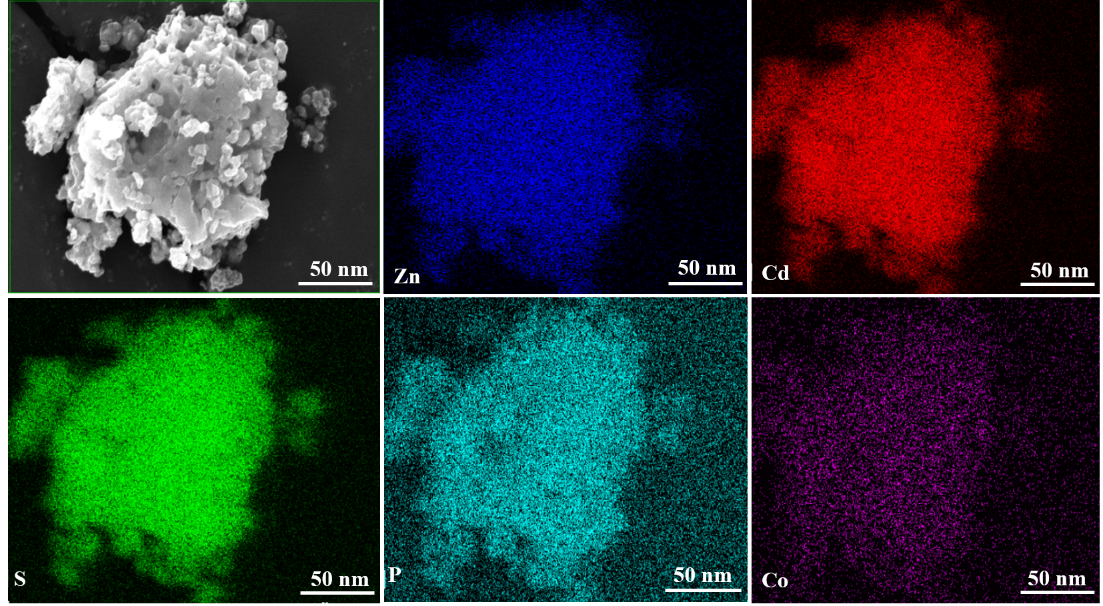 Fig S3 SEM and elemental mapping images of ZCSv/CoP QDs.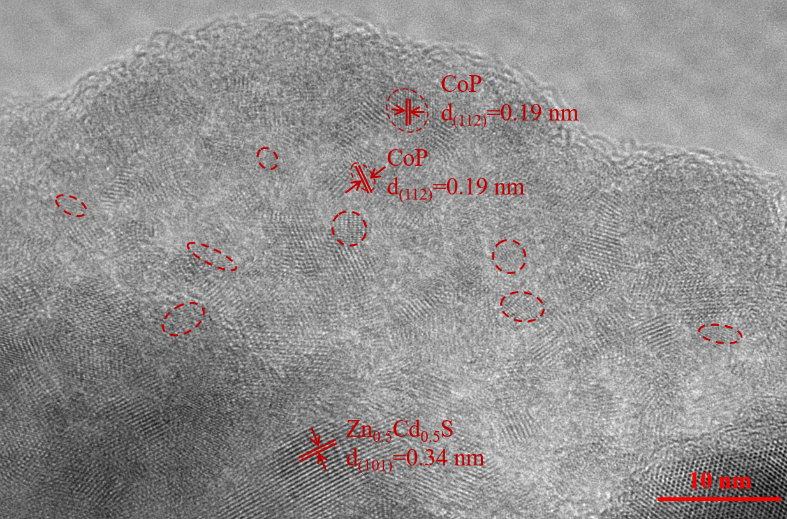 Fig S4 HRTEM images of ZCSv/CoP QDs.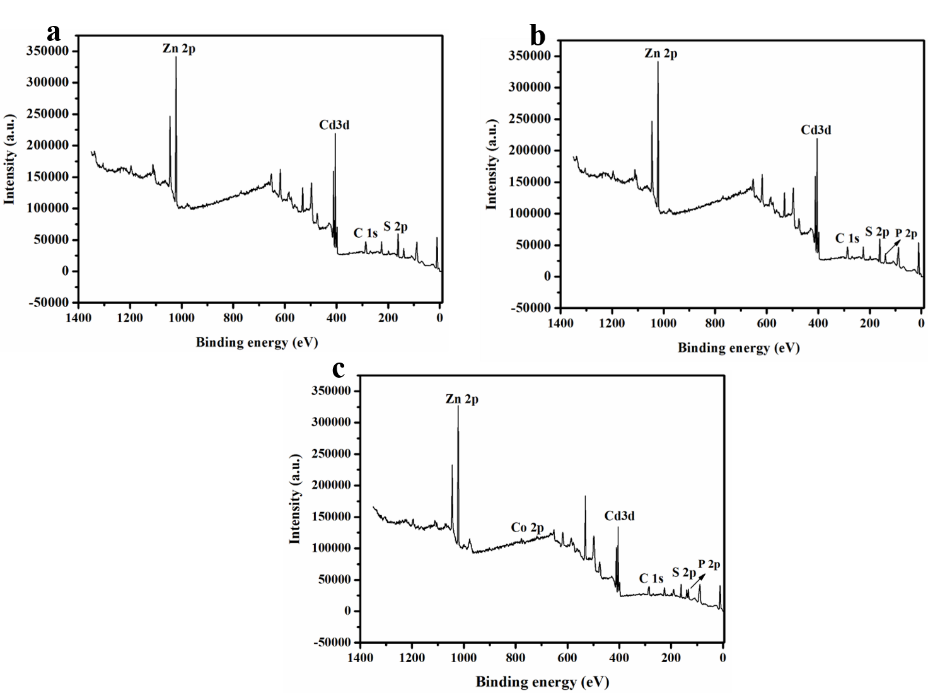 Fig S5 Survey XPS spectra of ZCS (a), ZCSv (b) and ZCSv/CoP QDs (c).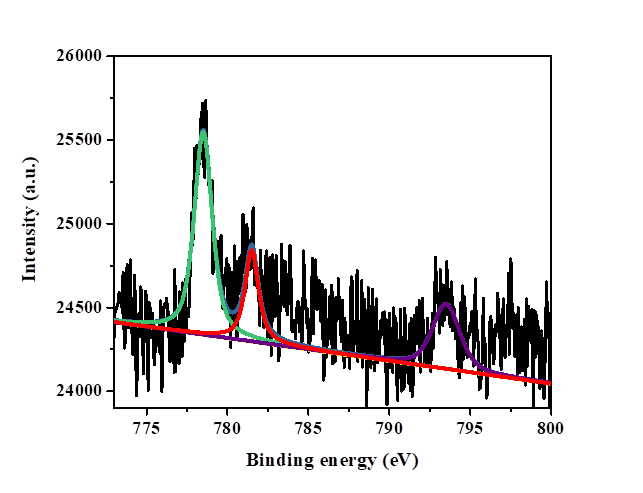 Fig S6 Co 2p XPS spectrum of ZCSv/CoP QDs.For the high resolution XPS spectra of Co 2p, two main peaks at 778.52 and 781.51 eV can be assigned to Co-P and oxidized Co species of Co 2p 3/2 in CoP, while one main peak at 793.34 eV corresponds to Co-P of Co 2p 1/2 [8]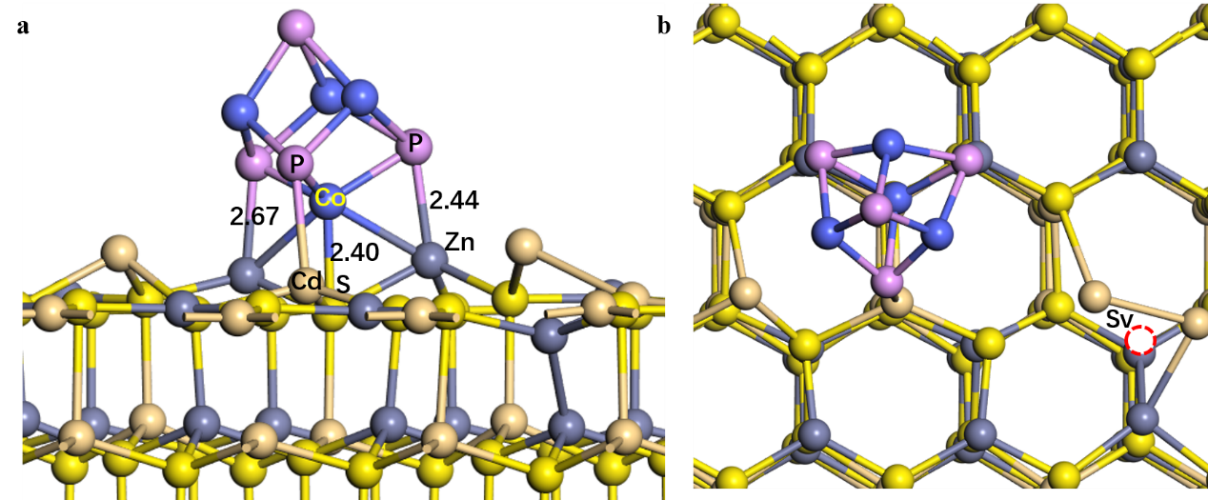 Fig S7 Configuration of ZCSv/CoP based on DFT calculations. (a) side view and (b) top view. 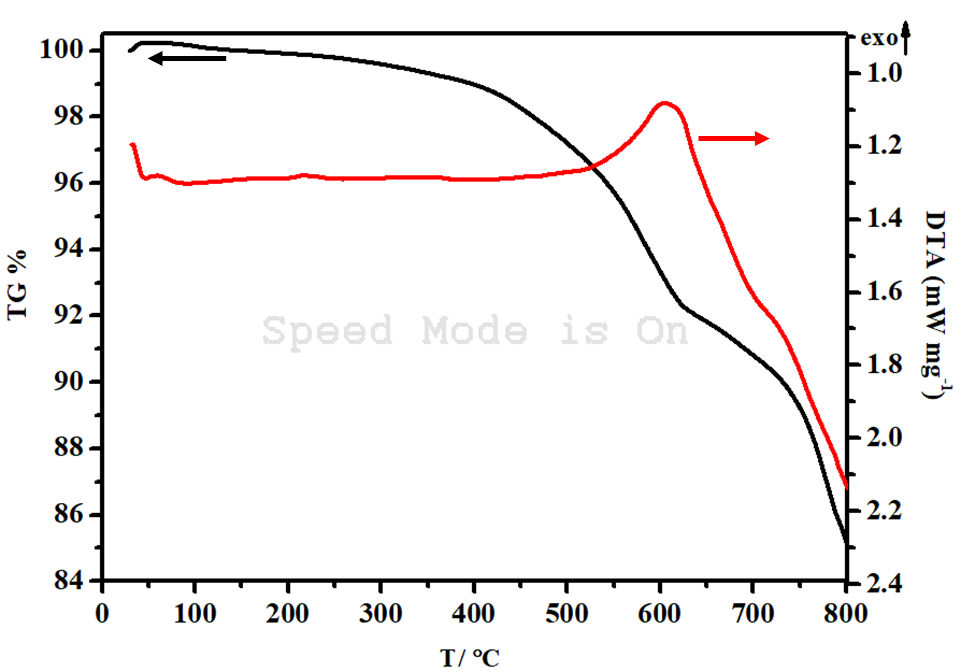 Fig S8 TG-DTA (thermo gravimetric and differential thermal analysis) spectra of ZCS under N2 atmosphere.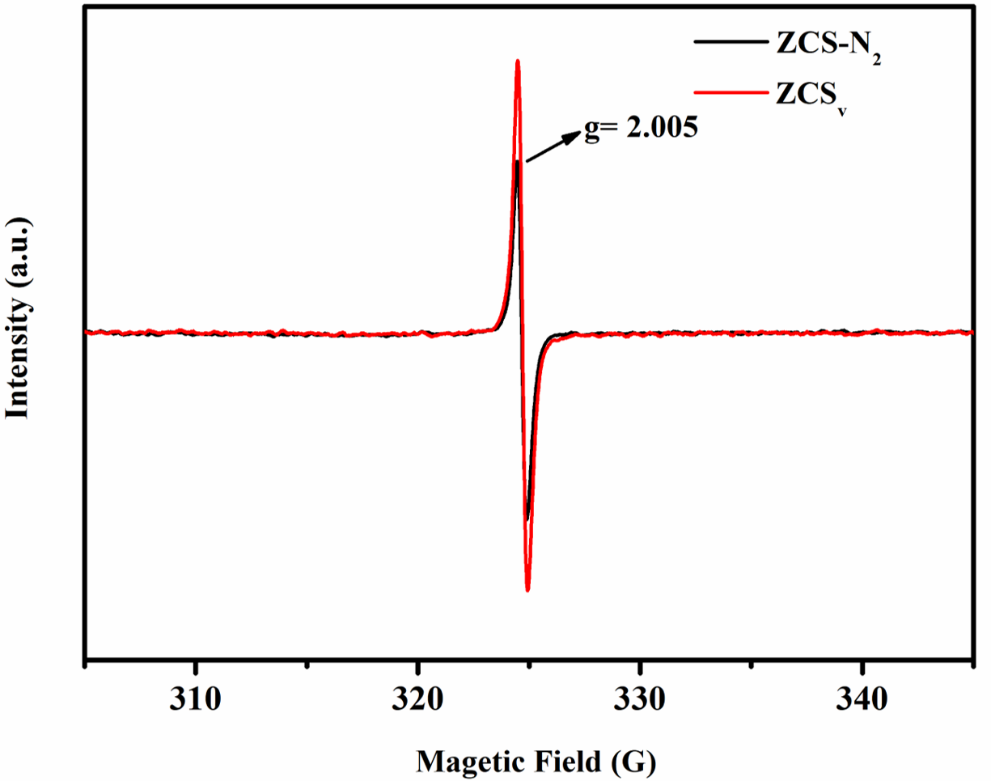 Fig S9 EPR profiles for ZCS-N2 and ZCSvFig S10 The H2 evolution photoactivity of the ZCS, ZCS-N2 and ZCSv.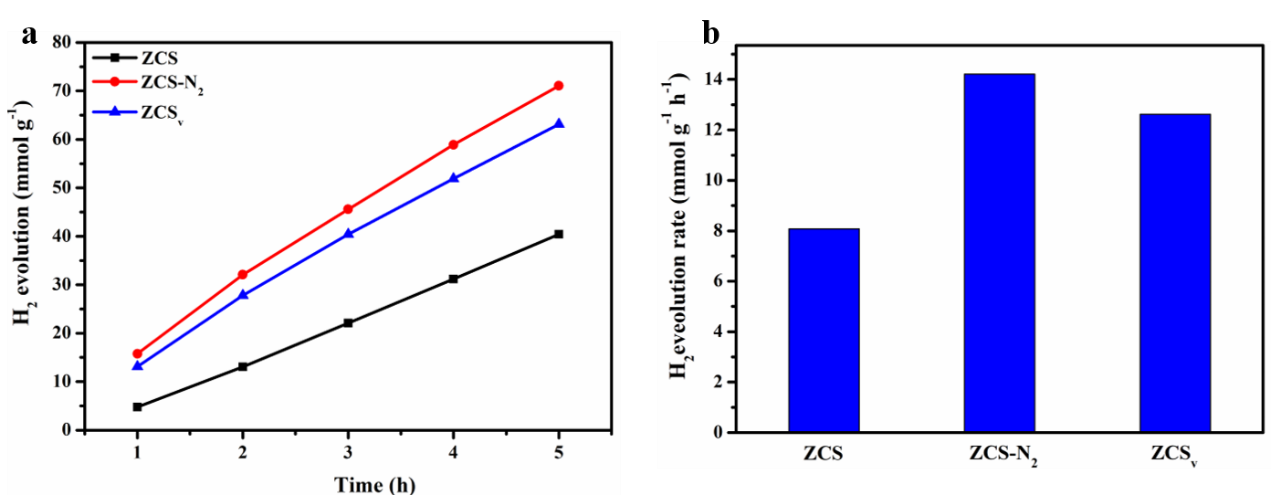 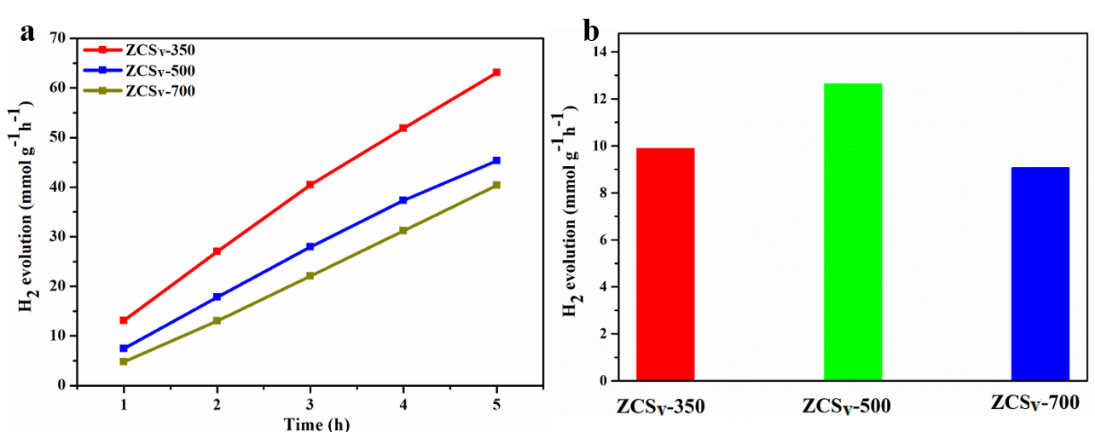 Fig S11 The H2 evolution photoactivity of the ZCSv-T catalysts prepared at different phosphating temperatures of 350, 500 and 700 °C as indicated in the figure.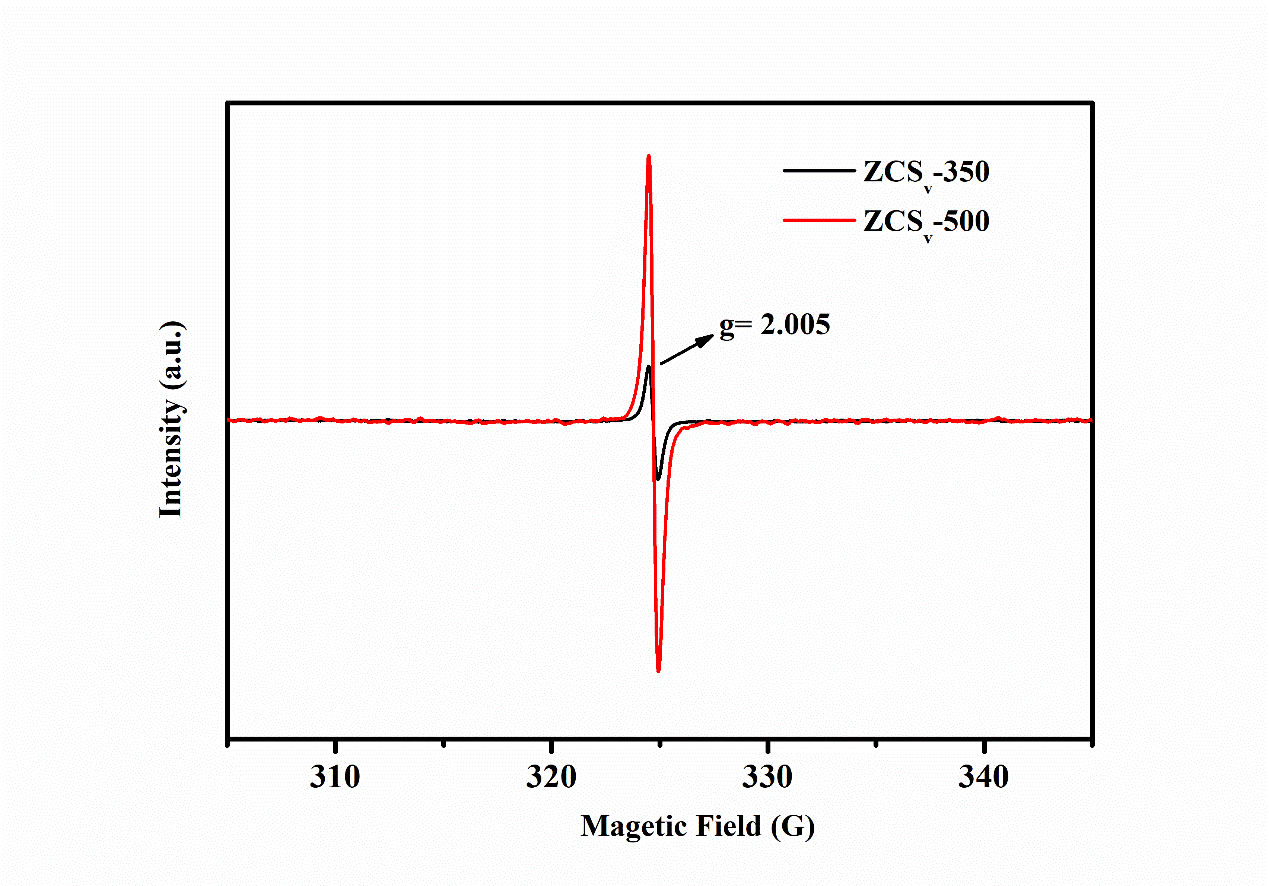 Fig S12 EPR profiles for ZCSv-350 and ZCSv-500.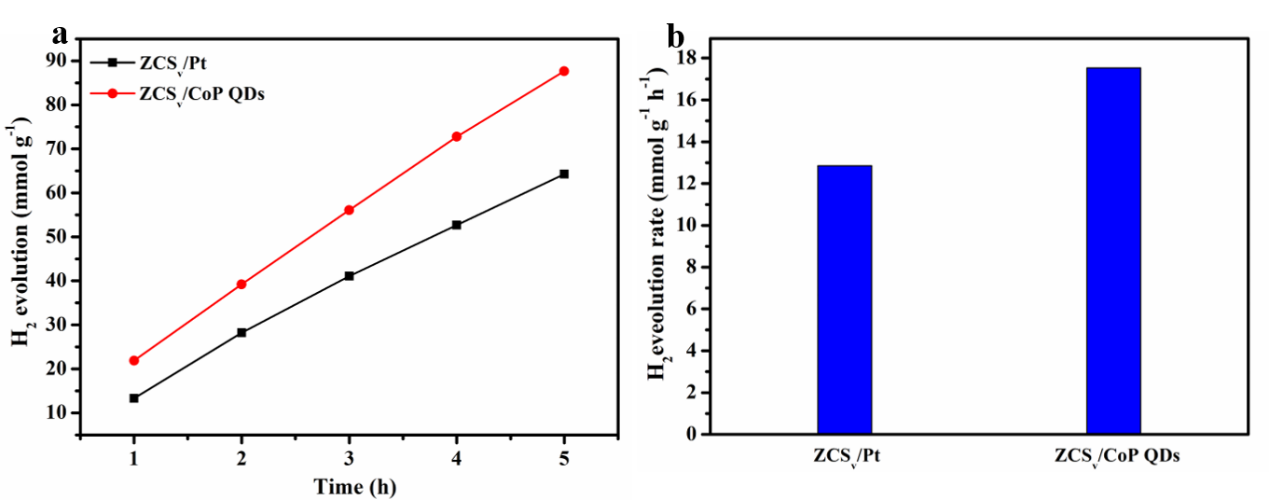 Fig S13 The photoactivity of H2 evolution of the ZCSv/Pt and ZCSv/CoP QDs.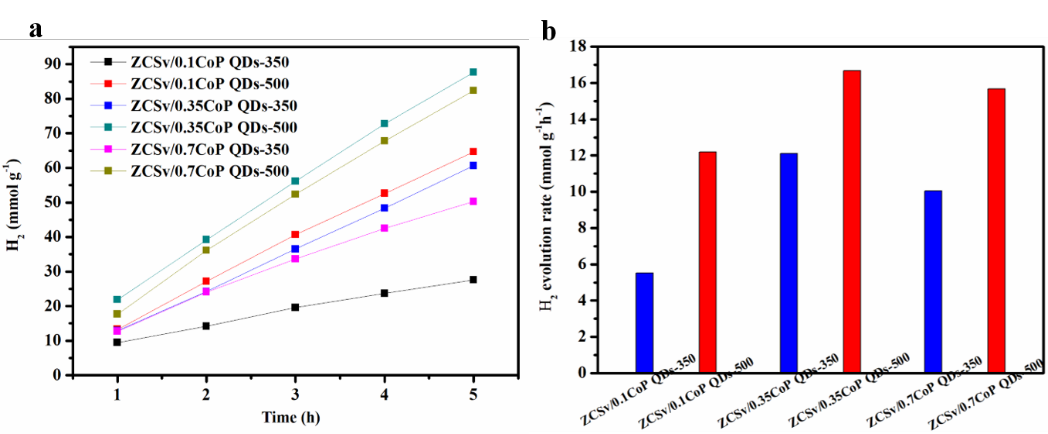 Fig S14 The photoactivity of H2 evolution of the ZCSv/CoP QDs with different CoP QDs loadings and different treatment temperatures. 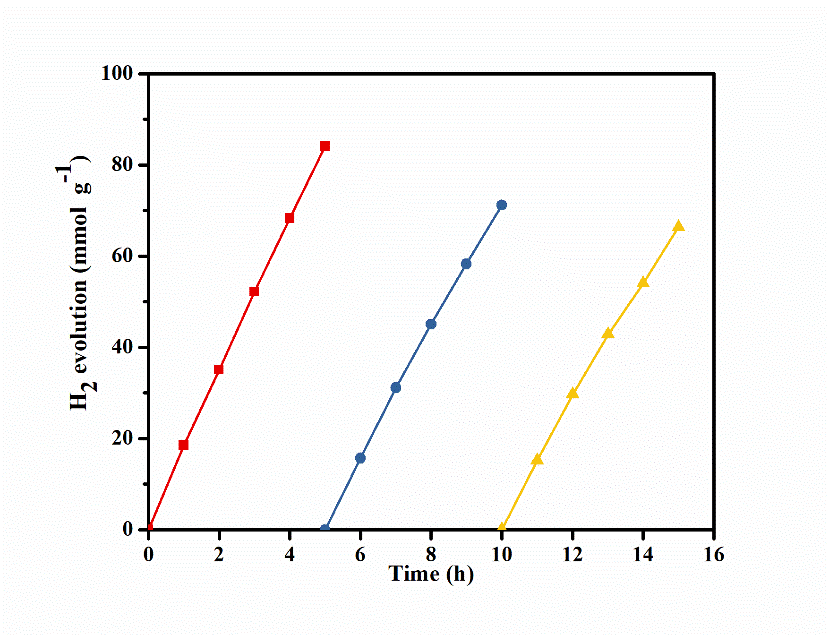 Fig S15 Cycle runs for the photocatalytic H2 evolution on ZCSv/CoP QDs.References[1] D. Dai, H. Xu, L. Ge, C. Han, Y. Gao, S. Li, Y. Lu, In-situ synthesis of CoP co-catalyst decorated Zn0.5Cd0.5S photocatalysts with enhanced photocatalytic hydrogen production activity under visible light irradiation, Appl. Catal. B Environ., 217 (2017) 429-436.[2] P. Wang, S. Zhan, H. Wang, Y. Xia, Q. Hou, Q. Zhou, Y. Li, R.R. Kumar, Cobalt phosphide nanowires as efficient co-catalyst for photocatalytic hydrogen evolution over Zn0.5Cd0.5S, Appl. Catal. B Environ., 230 (2018) 210-219.[3] Z. Shao, Y. He, T. Zeng, Y. Yang, X. Pu, B. Ge, J. Dou, Highly efficient photocatalytic H2 evolution using the Ni2P-Zn0.5Cd0.5S photocatalyst under visible light irradiation, J. Alloys Compd., 769 (2018) 889-897.[4] D. Dai, L. Wang, N. Xiao, S. Li, H. Xu, S. Liu, B. Xu, D. Lv, Y. Gao, W. Song, L. Ge, J. Liu, In-situ synthesis of Ni2P co-catalyst decorated Zn0.5Cd0.5S nanorods for high-quantum-yield photocatalytic hydrogen production under visible light irradiation, Appl. Catal. B Environ., 233 (2018) 194-201.[5] L. Xiao, T. Su, Z. Wang, K. Zhang, X. Peng, Y. Han, Q. Li, X. Wang, Enhanced Photocatalytic Hydrogen Evolution by Loading Cd0.5Zn0.5S QDs onto Ni2P Porous Nanosheets, Nanoscale Res Lett, 13 (2018) 31.[6] X. Zhu, S. Yu, X. Gong, C. Xue, In Situ Decoration of Znx Cd1-x S with FeP for Efficient Photocatalytic Generation of Hydrogen under Irradiation with Visible Light, Chempluschem, 83 (2018) 825-830.[7] P. Zhang, C. Xue, Y. Li, S. Guo, X. Zhang, P. Zhang, G. Shao, Rational regulation on charge spatial separation and directional migration in the yolk-shell structural SiO2/Ni2P/rGO/Cd0.5Zn0.5S nanoreactor for efficient photocatalytic H2 evolution, Chem. Eng. J., (2020) 126497.[8] Y. Pan, K. Sun, S. Liu, X. Cao, K. Wu, W.C. Cheong, Z. Chen, Y. Wang, Y. Li, Y. Liu, D. Wang, Q. Peng, C. Chen, Y. Li, Core-Shell ZIF-8@ZIF-67-Derived CoP Nanoparticle-Embedded N-Doped Carbon Nanotube Hollow Polyhedron for Efficient Overall Water Splitting, J. Am. Chem. Soc., 140 (2018) 2610-2618.ElementsZCS(At%)ZCSv(At%)ZCSv/CoP QDs(At%)ZCSv/CoP QDs(At%)*Cd9.48.735.7714.18Zn17.0818.5815.7940.80S16.1914.069.7033.39P-4.058.3710.66Co---0.47SmapleZCSZCSvZCSv/CoP QDs161.11 eV19.94%46.94%33.12%161.49 eV20.80%52.00%27.20%162.51 eV17.67%21.21%31.12%CatalystH2 evolution rate（mmol g-1h-1）Ref.CoP/Zn0.5Cd0.5S14.68[1]ZCS/10% CoP NWs12.17[2]Ni2P-Zn0.5Cd0.5S9.12[3]Ni2P/Zn0.5Cd0.5S23.45[4]1.5 wt%Ni2P-Cd0.5Zn0.5S7.00[5]FeP/Zn0.5Cd0.5S-P24.45[6]SiO2/Ni2P/rGO/Cd0.5Zn0.5S11.65[7]